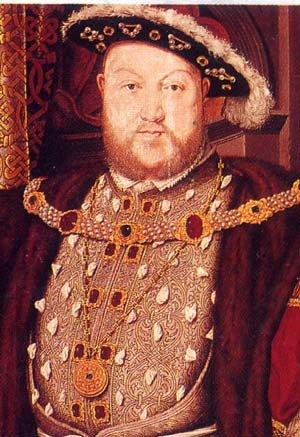 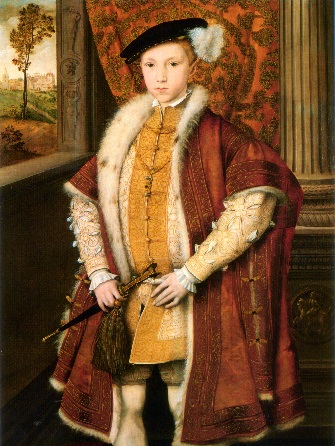 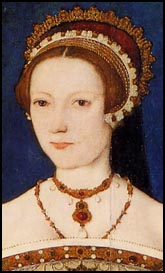 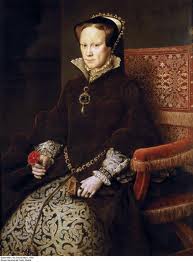 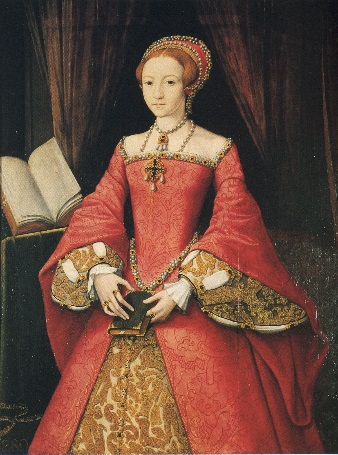 1509	Henry VIII		1547	Edward VI		1553 Lady Jane Grey	   1553      Mary I			1558 Elizabeth I‘English Catholic’		Protestant			Protestant		   Catholic				Protestant	______________________________________________________________________________________________________________________1536 – Dissolution of the monasteries (the closing down of Catholic monasteries)
1536 – The Pilgrimage of the Grace (Robert Aske marches south with Catholic rebels opposed to the religious changes)     
1549 – Act of Uniformity (imposed a single standard form of Protestant worship across England)
1549-  The Western and Kett’s rebellions (Catholic rebels opposed to religious changes)
1554 – Wyatt’s Rebellion (Protestant rebellion against Mary)
1556 – The burning of Cranmer (Archbishop of Canterbury for Henry VIII and Edward VI)
